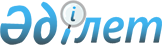 О внесении дополнений в постановление акимата от 24 октября 2014 года № 1944 "Об утверждении Положения о государственном учреждении "Рудненский городской отдел физической культуры и спорта" акимата города Рудного"
					
			Утративший силу
			
			
		
					Постановление акимата города Рудного Костанайской области от 20 февраля 2015 года № 262. Зарегистрировано Департаментом юстиции Костанайской области 27 марта 2015 года № 5471. Утратило силу постановлением акимата города Рудного Костанайской области от 16 мая 2016 года № 507      Сноска. Утратило силу постановлением акимата города Рудного Костанайской области от 16.05.2016 № 507 (вводится в действие со дня его подписания).

      В соответствии со статьей 31 Закона Республики Казахстан от 23 января 2001 года "О местном государственном управлении и самоуправлении в Республике Казахстан", Указом Президента Республики Казахстан от 29 октября 2012 года № 410 "Об утверждении Типового положения государственного органа Республики Казахстан" акимат города Рудного ПОСТАНОВЛЯЕТ:

      1. Внести в постановление акимата города Рудного от 24 октября 2014 года № 1944 "Об утверждении Положения о государственном учреждении "Рудненский городской отдел физической культуры и спорта" акимата города Рудного" (зарегистрировано в Реестре государственной регистрации нормативных правовых актов за № 5183, опубликовано 12 декабря 2014 года в газете "Рудненский рабочий") следующие дополнения:

      в Положении о государственном учреждении "Рудненский городской отдел физической культуры и спорта" акимата города Рудного, утвержденном вышеуказанным постановлением:

       пункт 16 дополнить подпунктами 14), 15), 16) следующего содержания:

      "14) координация вопросов строительства спортивных сооружений на территории области (города республиканского значения, столицы);

      15) оказание методической и консультативной помощи спортивным организациям;

      16) обеспечение деятельности районных и городских неспециализированных детско-юношеских спортивных школ.";

       Перечень организаций, находящихся в ведении государственного учреждения "Рудненский городской отдел физической культуры и спорта" акимата города Рудного дополнить подпунктами 5), 6) следующего содержания:

      "5) Коммунальное государственное учреждение "Рудненская городская детско-юношеская спортивная школа №1" Отдела физической культуры и спорта акимата города Рудного";

      6) Коммунальное государственное учреждение "Рудненская городская детско-юношеская спортивная школа №2" Отдела физической культуры и спорта акимата города Рудного.".

      2. Контроль за исполнением настоящего постановления возложить на исполняющую обязанности руководителя государственного учреждения "Рудненский городской отдел физической культуры и спорта" акимата города Рудного Бурнаеву И.Н.

      3. Настоящее постановление вводится в действие по истечении десяти календарных дней после дня его первого официального опубликования.


					© 2012. РГП на ПХВ «Институт законодательства и правовой информации Республики Казахстан» Министерства юстиции Республики Казахстан
				
      Исполняющий обязанности

      акима города Рудного

М. Дуспулов
